ПРОТОКОЛ № _____Доп. Вр.                    в пользу                                           Серия 11-метровых                    в пользу                                            Подпись судьи : _____________________ /_________________________ /ПредупрежденияУдаленияПредставитель принимающей команды: ______________________ / _____________________ Представитель команды гостей: _____________________ / _________________________ Замечания по проведению игры ______________________________________________________________________________________________________________________________________________________________________________________________________________________________________________________________________________________________________________________________________________________________________________________________________________________________________________________________________________________________________________________________Травматические случаи (минута, команда, фамилия, имя, номер, характер повреждения, причины, предварительный диагноз, оказанная помощь): _________________________________________________________________________________________________________________________________________________________________________________________________________________________________________________________________________________________________________________________________________________________________________________________________________________________________________Подпись судьи:   _____________________ / _________________________Представитель команды: ______    __________________  подпись: ___________________    (Фамилия, И.О.)Представитель команды: _________    _____________ __ подпись: ______________________                                                             (Фамилия, И.О.)Лист травматических случаевТравматические случаи (минута, команда, фамилия, имя, номер, характер повреждения, причины, предварительный диагноз, оказанная помощь)_______________________________________________________________________________________________________________________________________________________________________________________________________________________________________________________________________________________________________________________________________________________________________________________________________________________________________________________________________________________________________________________________________________________________________________________________________________________________________________________________________________________________________________________________________________________________________________________________________________________________________________________________________________________________________________________________________________________________________________________________________________________________________________________________________________________________________________________________________________________________________________________________________________________________________________________________________________________________________________________________________________________________________________________________________________________________________________________________________________________________________________Подпись судьи : _________________________ /________________________/ 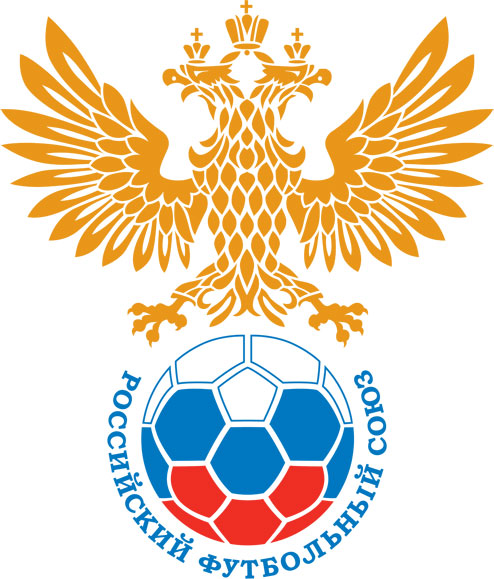 РОССИЙСКИЙ ФУТБОЛЬНЫЙ СОЮЗМАОО СФФ «Центр»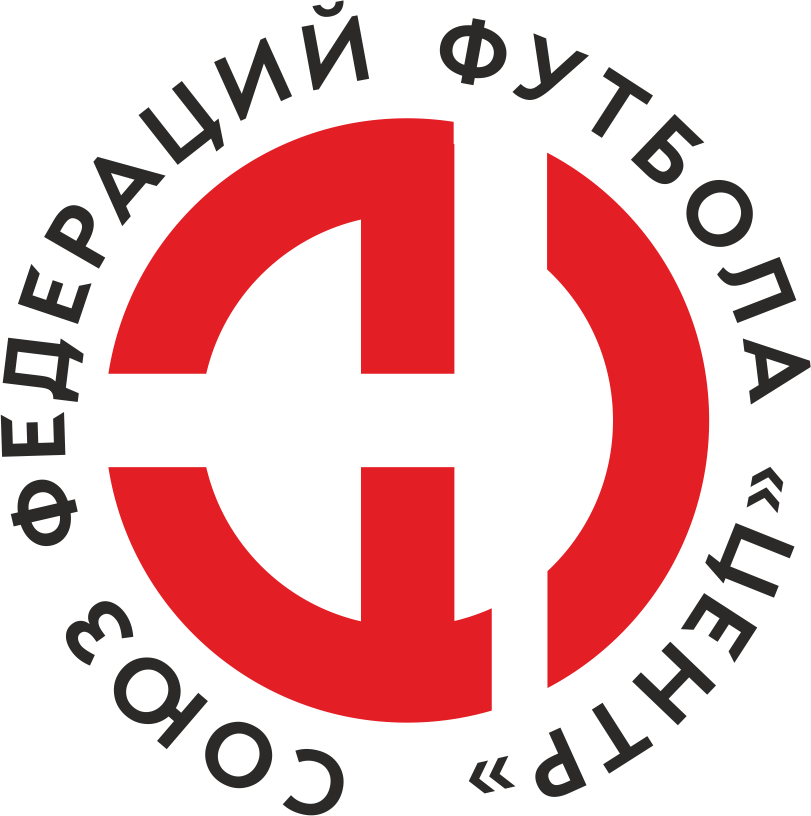    Первенство России по футболу среди команд III дивизиона, зона «Центр» _____ финала Кубка России по футболу среди команд III дивизиона, зона «Центр»Стадион «Локомотив» (Лиски)Дата:14 августа 2021Локомотив (Лиски)Локомотив (Лиски)Локомотив (Лиски)Локомотив (Лиски)Левый Берег (Воронеж)Левый Берег (Воронеж)команда хозяевкоманда хозяевкоманда хозяевкоманда хозяевкоманда гостейкоманда гостейНачало:18:00Освещение:Электрическое с 70 мин.Электрическое с 70 мин.Количество зрителей:300Результат:11:0в пользуЛокомотив (Лиски)1 тайм:5:0в пользув пользу Локомотив (Лиски)Судья:Клюев Артем  (Воронеж)кат.2 кат.1 помощник:Акопян Илья (Воронеж)кат.3 кат.2 помощник:Скаков Владислав (Липецк)кат.2 кат.Резервный судья:Резервный судья:Филиппов Дмитрий кат.1 кат.Инспектор:Пешков Александр Васильевич (Воронеж)Пешков Александр Васильевич (Воронеж)Пешков Александр Васильевич (Воронеж)Пешков Александр Васильевич (Воронеж)Делегат:СчетИмя, фамилияКомандаМинута, на которой забит мячМинута, на которой забит мячМинута, на которой забит мячСчетИмя, фамилияКомандаС игрыС 11 метровАвтогол1:0Артем ЛукшаЛокомотив (Лиски)112:0Дмитрий КотовЛокомотив (Лиски)153:0Дмитрий КотовЛокомотив (Лиски)224:0Илья КорольковЛокомотив (Лиски)395:0Александр НартовЛокомотив (Лиски)416:0Сергей ГавриловЛокомотив (Лиски)547:0Кирилл ДергачевЛевый Берег (Воронеж)598:0Илья КорольковЛокомотив (Лиски)609:0Денис ДмитриевЛокомотив (Лиски)7310:0Денис ФедосовЛокомотив (Лиски)8811:0Данил СвиридовЛокомотив (Лиски)89Мин                 Имя, фамилия                          КомандаОснование75Юрий АнисимовЛевый Берег (Воронеж)Лишение явной возможности забить гол 81Лев БедножейЛевый Берег (Воронеж)Второе предупреждение в матче (грубая игра)РОССИЙСКИЙ ФУТБОЛЬНЫЙ СОЮЗМАОО СФФ «Центр»РОССИЙСКИЙ ФУТБОЛЬНЫЙ СОЮЗМАОО СФФ «Центр»РОССИЙСКИЙ ФУТБОЛЬНЫЙ СОЮЗМАОО СФФ «Центр»РОССИЙСКИЙ ФУТБОЛЬНЫЙ СОЮЗМАОО СФФ «Центр»РОССИЙСКИЙ ФУТБОЛЬНЫЙ СОЮЗМАОО СФФ «Центр»РОССИЙСКИЙ ФУТБОЛЬНЫЙ СОЮЗМАОО СФФ «Центр»Приложение к протоколу №Приложение к протоколу №Приложение к протоколу №Приложение к протоколу №Дата:14 августа 202114 августа 202114 августа 202114 августа 202114 августа 2021Команда:Команда:Локомотив (Лиски)Локомотив (Лиски)Локомотив (Лиски)Локомотив (Лиски)Локомотив (Лиски)Локомотив (Лиски)Игроки основного составаИгроки основного составаЦвет футболок: Красный       Цвет гетр: КрасныйЦвет футболок: Красный       Цвет гетр: КрасныйЦвет футболок: Красный       Цвет гетр: КрасныйЦвет футболок: Красный       Цвет гетр: КрасныйНЛ – нелюбительНЛОВ – нелюбитель,ограничение возраста НЛ – нелюбительНЛОВ – нелюбитель,ограничение возраста Номер игрокаЗаполняется печатными буквамиЗаполняется печатными буквамиЗаполняется печатными буквамиНЛ – нелюбительНЛОВ – нелюбитель,ограничение возраста НЛ – нелюбительНЛОВ – нелюбитель,ограничение возраста Номер игрокаИмя, фамилияИмя, фамилияИмя, фамилия27Дмитрий Селезнев Дмитрий Селезнев Дмитрий Селезнев 18Глеб Южаков Глеб Южаков Глеб Южаков 4Кирилл Лукьянчиков Кирилл Лукьянчиков Кирилл Лукьянчиков 17Артём Стручков Артём Стручков Артём Стручков 2Сергей Хмелевской Сергей Хмелевской Сергей Хмелевской 7Илья Корольков Илья Корольков Илья Корольков 19Александр Нартов Александр Нартов Александр Нартов 20Артем Лукша Артем Лукша Артем Лукша 14Сергей Гаврилов (к)Сергей Гаврилов (к)Сергей Гаврилов (к)11Андрей Гарманов Андрей Гарманов Андрей Гарманов 10Дмитрий Котов Дмитрий Котов Дмитрий Котов Запасные игроки Запасные игроки Запасные игроки Запасные игроки Запасные игроки Запасные игроки 43Илья ОдиноковИлья ОдиноковИлья Одиноков8Денис ДмитриевДенис ДмитриевДенис Дмитриев15Артем ЦиммерманАртем ЦиммерманАртем Циммерман23Рустам ЕгизаровРустам ЕгизаровРустам Егизаров12Денис РжевскийДенис РжевскийДенис Ржевский21Кирилл ЗоткинКирилл ЗоткинКирилл Зоткин6Захар ШуруповЗахар ШуруповЗахар Шурупов22Данил СвиридовДанил СвиридовДанил Свиридов24Денис ФедосовДенис ФедосовДенис ФедосовТренерский состав и персонал Тренерский состав и персонал Фамилия, имя, отчествоФамилия, имя, отчествоДолжностьДолжностьТренерский состав и персонал Тренерский состав и персонал 1Артем Владимирович СтручковГлавный тренерГлавный тренерТренерский состав и персонал Тренерский состав и персонал 2Юрий Иванович РыбниковНачальник командыНачальник команды3Юрий Николаевич Насонов Администратор Администратор4567ЗаменаЗаменаВместоВместоВместоВышелВышелВышелВышелМинМинСудья: _________________________Судья: _________________________Судья: _________________________11Артём СтручковАртём СтручковАртём СтручковДенис ДмитриевДенис ДмитриевДенис ДмитриевДенис Дмитриев626222Дмитрий СелезневДмитрий СелезневДмитрий СелезневИлья ОдиноковИлья ОдиноковИлья ОдиноковИлья Одиноков6262Подпись Судьи: _________________Подпись Судьи: _________________Подпись Судьи: _________________33Сергей ГавриловСергей ГавриловСергей ГавриловАртем ЦиммерманАртем ЦиммерманАртем ЦиммерманАртем Циммерман6262Подпись Судьи: _________________Подпись Судьи: _________________Подпись Судьи: _________________44Александр НартовАлександр НартовАлександр НартовДенис РжевскийДенис РжевскийДенис РжевскийДенис Ржевский666655Илья КорольковИлья КорольковИлья КорольковЗахар ШуруповЗахар ШуруповЗахар ШуруповЗахар Шурупов666666Андрей ГармановАндрей ГармановАндрей ГармановДанил СвиридовДанил СвиридовДанил СвиридовДанил Свиридов666677Дмитрий КотовДмитрий КотовДмитрий КотовДенис ФедосовДенис ФедосовДенис ФедосовДенис Федосов7171        РОССИЙСКИЙ ФУТБОЛЬНЫЙ СОЮЗМАОО СФФ «Центр»        РОССИЙСКИЙ ФУТБОЛЬНЫЙ СОЮЗМАОО СФФ «Центр»        РОССИЙСКИЙ ФУТБОЛЬНЫЙ СОЮЗМАОО СФФ «Центр»        РОССИЙСКИЙ ФУТБОЛЬНЫЙ СОЮЗМАОО СФФ «Центр»        РОССИЙСКИЙ ФУТБОЛЬНЫЙ СОЮЗМАОО СФФ «Центр»        РОССИЙСКИЙ ФУТБОЛЬНЫЙ СОЮЗМАОО СФФ «Центр»        РОССИЙСКИЙ ФУТБОЛЬНЫЙ СОЮЗМАОО СФФ «Центр»        РОССИЙСКИЙ ФУТБОЛЬНЫЙ СОЮЗМАОО СФФ «Центр»        РОССИЙСКИЙ ФУТБОЛЬНЫЙ СОЮЗМАОО СФФ «Центр»Приложение к протоколу №Приложение к протоколу №Приложение к протоколу №Приложение к протоколу №Приложение к протоколу №Приложение к протоколу №Дата:Дата:14 августа 202114 августа 202114 августа 202114 августа 202114 августа 202114 августа 2021Команда:Команда:Команда:Левый Берег (Воронеж)Левый Берег (Воронеж)Левый Берег (Воронеж)Левый Берег (Воронеж)Левый Берег (Воронеж)Левый Берег (Воронеж)Левый Берег (Воронеж)Левый Берег (Воронеж)Левый Берег (Воронеж)Игроки основного составаИгроки основного составаЦвет футболок: Желтый    Цвет гетр:  ЧерныйЦвет футболок: Желтый    Цвет гетр:  ЧерныйЦвет футболок: Желтый    Цвет гетр:  ЧерныйЦвет футболок: Желтый    Цвет гетр:  ЧерныйНЛ – нелюбительНЛОВ – нелюбитель,ограничение возрастаНЛ – нелюбительНЛОВ – нелюбитель,ограничение возрастаНомер игрокаЗаполняется печатными буквамиЗаполняется печатными буквамиЗаполняется печатными буквамиНЛ – нелюбительНЛОВ – нелюбитель,ограничение возрастаНЛ – нелюбительНЛОВ – нелюбитель,ограничение возрастаНомер игрокаИмя, фамилияИмя, фамилияИмя, фамилия16Денис Чернев Денис Чернев Денис Чернев 22Сергей Бедножей (к)Сергей Бедножей (к)Сергей Бедножей (к)23Матвей Зимовец Матвей Зимовец Матвей Зимовец 11Лев Бедножей Лев Бедножей Лев Бедножей 7Фуад Магеррамов Фуад Магеррамов Фуад Магеррамов 5Руслан Шершнев Руслан Шершнев Руслан Шершнев 6Юрий Анисимов Юрий Анисимов Юрий Анисимов 21Кирилл Дергачев Кирилл Дергачев Кирилл Дергачев 56Даниил Гриднев Даниил Гриднев Даниил Гриднев 19Илья Печерикин Илья Печерикин Илья Печерикин 9Никита Вязовский Никита Вязовский Никита Вязовский Запасные игроки Запасные игроки Запасные игроки Запасные игроки Запасные игроки Запасные игроки 20Антон ИльинАнтон ИльинАнтон Ильин1Александр ВостриковАлександр ВостриковАлександр ВостриковТренерский состав и персонал Тренерский состав и персонал Фамилия, имя, отчествоФамилия, имя, отчествоДолжностьДолжностьТренерский состав и персонал Тренерский состав и персонал 1Денис Анатольевич Гриднев 	Главный тренерГлавный тренерТренерский состав и персонал Тренерский состав и персонал 234567Замена Замена ВместоВместоВышелМинСудья : ______________________Судья : ______________________11Руслан ШершневРуслан ШершневАнтон Ильин5122Подпись Судьи : ______________Подпись Судьи : ______________Подпись Судьи : ______________33Подпись Судьи : ______________Подпись Судьи : ______________Подпись Судьи : ______________44556677        РОССИЙСКИЙ ФУТБОЛЬНЫЙ СОЮЗМАОО СФФ «Центр»        РОССИЙСКИЙ ФУТБОЛЬНЫЙ СОЮЗМАОО СФФ «Центр»        РОССИЙСКИЙ ФУТБОЛЬНЫЙ СОЮЗМАОО СФФ «Центр»        РОССИЙСКИЙ ФУТБОЛЬНЫЙ СОЮЗМАОО СФФ «Центр»   Первенство России по футболу среди футбольных команд III дивизиона, зона «Центр» _____ финала Кубка России по футболу среди футбольных команд III дивизиона, зона «Центр»       Приложение к протоколу №Дата:14 августа 2021Локомотив (Лиски)Левый Берег (Воронеж)команда хозяевкоманда гостей